CZWARTEK 2.04.2020 r.TEMAT DNIA:  CEBULE I CEBULKI1. „Skaczące cebulki” – zabawa ruchowa. Dzieci biegają po dywanie, na hasło CEBULKI dzieci kucają, kulą się. Wstają i znowu biegają i kolejne hasło CEBULKI – kucają, kulą się i tak kilka razy.2. „Jaka jest cebula?” – zabawa badawcza. Drodzy rodzice, proszę pokazać  dzieciom cebule (warzywo) i cebule (kwiatka). Dzieci przyglądają się im, wskazują podobieństwa i różnice. (wgląd, kształt, informujemy dzieci, że nie wszystkie cebule są jadalne. ). Obierają cebulę z łusek, wąchają. 3. A teraz zachęcam do zabawy w kole, z rodzicem, siostrą, bratem do piosenki „Burak  i   cebula” https://chomikuj.pl/anetawatroba/Dokumenty/MATERIA*c5*81Y/PIOSENKI+DO+SZKO*c5*81Y/3+LATKI/burak_i_cebula,991632346.mp3(audio)  Chętnych zachęcamy do nauki piosenki. Cebulka, cebulkaOkrągła jak kulkaBuraczka złapała,Potańcować chciała.Buraczek, buraczekMiał czerwony fraczek.Z cebulką tańcował,Nóżek nie żałował.4. „Sadzimy cebulę” – przygotowujemy dowolną cebulkę, ziemię, doniczkę i wspólnie z dziećmi zabieramy się do sadzenia cebuli. Odstawiamy na parapet lub inne dobrze  Nasłonecznione miejsce.  Obok stawiamy naczynie z wodą, które będzie nam przypominało, że wsadzoną cebulkę codziennie trzeba podlać.Obserwujemy co będzie się działo z naszą wsadzoną cebulką.Jak nie mamy w domu ziemi i doniczki to  możemy włożyć cebulę do słoika z wodą.5. Dla chętnych poniżej proponuję prace plastyczną wspólnie z rodzicami z wykorzystaniem farb plakatowych i widelca.  Tulipany odbijane widelcem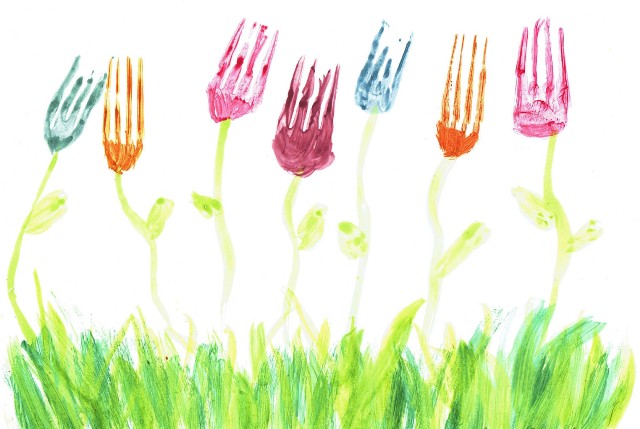 Potrzebne:biała lub kolorowa kartka, farby, pędzelek, widelecNajpierw na kartce malujemy trawę oraz łodygi tulipanów zieloną farbą. Następnie pokrywamy farbą zęby widelca i przyciskamy je do kartki, aby odbić kształt kwiatu na łodydze. Zmieniamy farbę i odbijamy kolejne kwiaty tulipanów, dokładnie dociskając. Gotową pracę odstawiamy do wyschnięcia.Możemy też wykonać tulipana wykorzystując patyczek,  klej, karton i farby plakatowe.Malujemy farbą dłoń dziecka, odbijamy na kartonie, następnie pozostawiamy do wyschnięcia, wycinamy. Wycięty element przyklejamy do dowolnego patyczka, doklejamy listki i tulipan gotowy.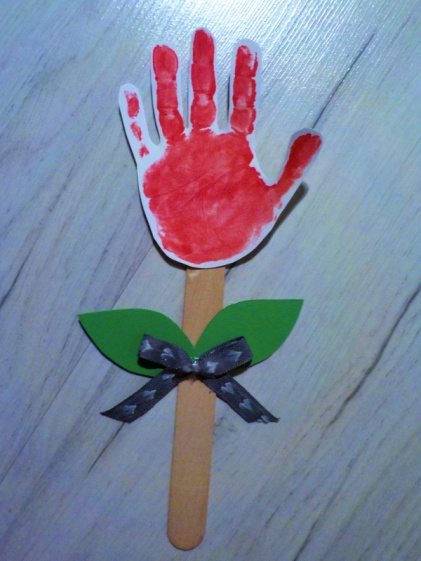 ŻYCZĘ MIŁEJ ZABAWY!!!!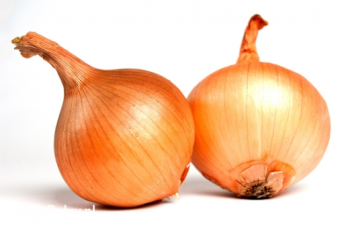 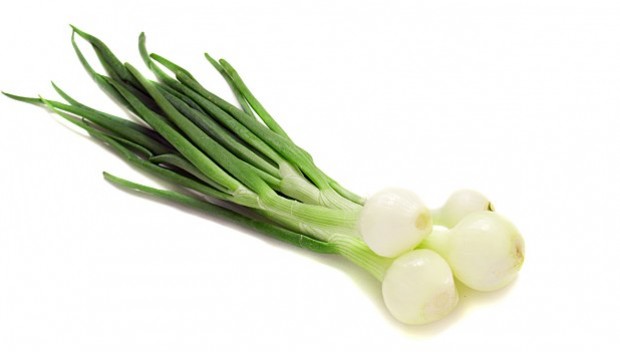 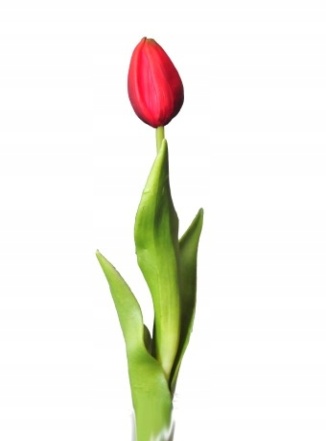 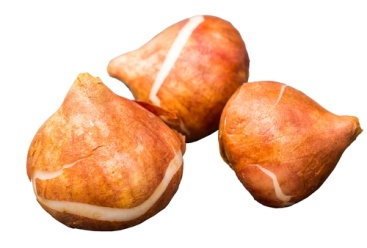 